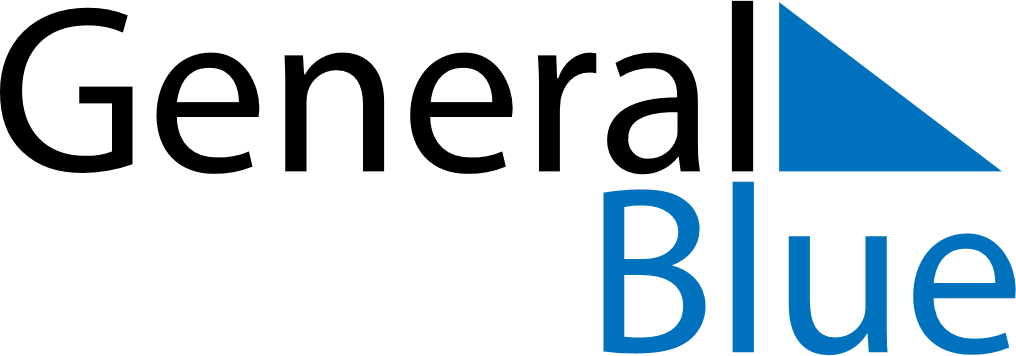 May 2026May 2026May 2026May 2026South KoreaSouth KoreaSouth KoreaMondayTuesdayWednesdayThursdayFridaySaturdaySaturdaySunday1223456789910Children’s Day11121314151616171819202122232324Buddha’s Birthday2526272829303031